Интересная информация о книгах, их героях и авторахСказка «Мудрец из страны Оз» американского писателя Фрэнка Баума не издавалась на русском языке до 1991 года. В конце 30-х годов Александр Волков, который по образованию был математиком и преподавал эту науку в одном из московских институтов, стал изучать английский язык и для практики решил перевести эту книгу, чтобы пересказать её своим детям. Тем очень понравилось, они стали требовать продолжения, и Волков помимо перевода начал придумывать что-то от себя. Так было положено начало его литературному пути, результатом которого стал «Волшебник изумрудного города» и много других сказок о Волшебной стране.

В повести братьев Стругацких «Полдень, XXII век» упоминается система Каспаро-Карпова — метод, который использовали для снятия «копии» мозга и построении его математической модели. Повесть была опубликована в 1962 году — Анатолию Карпову тогда было только 11 лет, а Гарри Каспаров ещё не родился.

Слово «миниатюра» происходит от латинского названия красной краски «minium» и в оригинале обозначает античные или средневековые картины в жанре иллюминированного манускрипта. Из-за небольшого размера этих картин и наличия в слове приставки «мини» позже случилась этимологическая метаморфоза, в результате чего миниатюрами стали называть любые маленькие рисунки, особенно портретные миниатюры. Из живописи термин проник и в литературу, где им обозначают произведения небольшого формата.

Главного героя повести Пушкина «Пиковая дама» зовут не Герман. Его имя вообще неизвестно, а Германн (именно с двумя н) — это фамилия героя, немца по происхождению, которая довольно распространена в Германии. А вот в опере «Пиковая дама» Чайковский убрал одну н, превратив фамилию Германн в имя Герман.

Артур Конан Дойль в рассказах о Шерлоке Холмсе описал многие методы криминалистики, которые были ещё неизвестны полиции. Среди них сбор окурков и сигаретного пепла, идентификация пишущих машинок, разглядывание в лупу следов на месте происшествия. Впоследствии полицейские стали широко использовать эти и другие методы Холмса.

В 1969 году вышел роман французского писателя Жоржа Перека «La disparition». Одной из ключевых особенностей романа стало то, что в нём не было ни одной буквы e — самой употребляемой буквы во французском языке. По такому же принципу — без буквы e — книга была переведена на английский, немецкий и итальянский языки. В 2005 году роман вышел на русском в переводе Валерия Кислова под названием «Исчезание». В этом варианте нельзя встретить букву о, так как именно она является самой частой в русском языке.

Барон Мюнхгаузен был вполне реальным историческим лицом. В юности он уехал из немецкого городка Боденвердер в Россию на службу пажом. Затем он начал карьеру в армии и дослужился до звания ротмистра, после чего уехал обратно в Германию. Там он прославился тем, что рассказывал необычайные истории о службе в России: например, въезд в Петербург на волке, запряженном в сани, конь, разрезанный пополам в Очакове, взбесившиеся шубы или вишнёвое дерево, выросшее на голове у оленя. Эти истории, а также совершенно новые, приписанные барону другими авторами, и привели к появлению Мюнхгаузена как литературного персонажа.

Знаменитая формула «Дважды два равняется пяти», на которую Джордж Оруэлл неоднократно делал акцент в романе-антиутопии «1984», пришла ему в голову, когда он услышал советский лозунг «Пятилетку — в четыре года!».

На вопрос о том, какие 5 книг вы бы взяли с собой на необитаемый остров, Бернард Шоу ответил, что взял бы 5 книг с чистыми страницами. Эту концепцию в 1974 году воплотило американское издательство Harmony Books, выпустив книгу под названием «Книга Ничто», которая состояла исключительно из 192 пустых страниц. Она нашла своего покупателя, и впоследствии издательство не раз переиздавало эту книгу.

Настоящее имя Штирлица — не Максим Максимович Исаев, а Всеволод Владимирович Владимиров. Исаев — это первый оперативный псевдоним разведчика, введённый Юлианом Семёновым в первом романе «Бриллианты для диктатуры пролетариата», а Штирлиц — уже второй псевдоним. В фильме «Семнадцать мгновений весны» это не отражено.

В «Евгении Онегине» можно встретить строки: 
«Он в том покое поселился, 
Где деревенский старожил
Лет сорок с ключницей бранился, 
В окно смотрел и мух давил». 
Слово муха здесь используется не в прямом значении, а для метафоры спиртного. Известна также другая метафора пьяного человека — «под мухой», где слово муха употреблено в этом же смысле.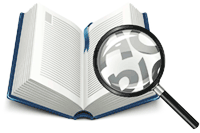 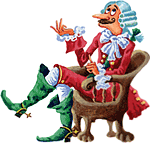 